ПАВЛОГРАДСЬКА МІСЬКА РАДАВИКОНАВЧИЙ КОМІТЕТР І Ш Е Н Н Я23.10.2019р.                           м. Павлоград					№ 943Про надання дозволу на  встановлення засобів примусового зниження швидкості 	Згідно з пп.1, п. а, ч. 1 ст. 31, ч.1, 2 ст.52, ст.59 Закону України 
„Про місцеве самоврядування в Україні”, на виконання «Програми реформування і розвитку житлово-комунального господарства та об’єктів благоустрою міста Павлоград на 2015-2019 роки», затвердженої рішенням сесії Павлоградської міської ради від 23.12.2014 р. № 1469-49/VI, з метою забезпечення безпеки дорожнього руху, виконавчий комітет Павлоградської міської радиВ И Р І Ш И В:	1. Надати дозвіл на встановлення засобів примусового зниження швидкості в районі ДНЗ №11 та ДНЗ №30.	2. Комунальному підприємству «Павлоград-Світло» (Сінюков)  встановити дорожні знаки 3.29 «Обмеження максимальної швидкості», 1.11 «Пагорб» згідно з ДСТУ 4100-2002 «Знаки дорожні. Загальні технічні умови. Правила застосування» та нанести лінії дорожньої розмітки згідно з                      ДСТУ 2587-2010 «Розмітка дорожня. Загальні технічні вимоги. Методи контролювання. Правила застосування».3. Координацію роботи щодо виконання даного рішення покласти на начальника управління комунального господарства та будівництва 
Завгороднього А.Ю., контроль - на першого заступника міського голови 
Мовчана В.С.В.о.міського голови                                                                          В.С.Мовчан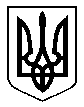 